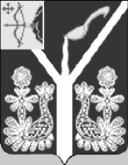 АДМИНИСТРАЦИЯ МУНИЦИПАЛЬНОГО ОБРАЗОВАНИЯСОВЕТСКОЕ ГОРОДСКОЕ ПОСЕЛЕНИЕСОВЕТСКОГО РАЙОНА КИРОВСКОЙ ОБЛАСТИ ПОСТАНОВЛЕНИЕ30.10.2019                                                                             № 673                                                                                           г. СоветскО создании комиссии по определению мест размещения контейнерных площадок для сбора твёрдых коммунальных отходов на территории муниципального образования Советское городское поселениеРуководствуясь Федеральными законами № 131-ФЗ от 06.10.2003 "Об общих принципах организации местного самоуправления в Российской Федерации", № 89-ФЗ от 24.06.1998 "Об отходах производства и потребления", № 52-ФЗ от 30.03.1999 "О санитарно-эпидемиологическом благополучии населения", СанПиН 42-128-4690-88 "Санитарные правила содержания территорий населённых мест", СанПиН 2.1.2.2645-10 "Санитарно-эпидемиологические правила и нормативы", утверждёнными постановлением Главного государственного санитарного врача Российской Федерации от 10 июня 2010 года № 64, в целях совершенствования мероприятий по сбору твёрдых коммунальных отходов на территории муниципального образования муниципального образования Советское городское поселение, администрация муниципального образования Советское городское поселение Советского района Кировской области ПОСТАНОВЛЯЕТ:1. Создать комиссию по определению мест размещения контейнерных площадок для сбора твердых коммунальных отходов на территории муниципального образования Советское городское поселение и утвердить её состав (приложение № 1).2. Утвердить Положение о комиссии по определению мест размещения контейнерных площадок для сбора твердых коммунальных отходов на территории муниципального образование Советское городское поселение (приложение № 2).
3. Контроль за исполнением настоящего постановления возложить на заведующего отделом ЖКХ и муниципальной собственности администрации муниципального образования Советское городское поселение А.Г. Мансурова.
4. Настоящее постановление вступает в силу после его официального опубликования (обнародования).Глава администрации муниципального образованияСоветское городское поселение                                                        Н.А. МалковПриложение № 1
к постановлению администрации
муниципального  образования Советское городское поселение от 30.10.2019   № 673  Состав комиссии по определению мест размещения контейнерных площадок для сбора твердых коммунальных отходов на территории муниципального образования Советское городское поселениеПриложение № 2
к постановлению администрации
муниципального образования Советское городское поселение
от  30.10.2019    № 673Положение о комиссии по определению мест размещения контейнерных площадок для сбора твердых коммунальных отходов на территории муниципального образования Советское городское поселение
1. Комиссия по определению мест размещения контейнерных площадок для сбора твердых коммунальных отходов на территории муниципального образования Советское городское поселение является коллегиальным, совещательным органом, образованным с целью определения и закрепления мест размещения контейнерных площадок для сбора твердых коммунальных отходов, в случаях, невозможности обустройства контейнерной площадки в соответствии с санитарными нормами и правилами.
2. В своей деятельности Комиссия руководствуется Конституцией Российской Федерации, Федеральными законами, санитарными нормами и правилами, иными правовыми актами Российской Федерации, муниципальными правовыми актами, настоящим Положением.
3. Формой деятельности Комиссии являются заседания. Заседание Комиссии правомочно, если на нем присутствует не менее половины состава Комиссии. Заседания комиссии проводятся по мере необходимости, день заседания комиссии определяется в рабочем порядке.
4. В состав Комиссии входят: председатель Комиссии, заместитель председателя Комиссии, секретарь Комиссии и члены Комиссии (не менее 3). Работой комиссии руководит председатель комиссии, а в его отсутствие его заместитель. Персональный состав Комиссии утверждается и изменяется постановлением администрации муниципального образования Советское городское поселение.
5. В период временного отсутствия члена Комиссии (включая председателя Комиссии, секретаря Комиссии) (отпуск, временная нетрудоспособность, командировка и т.д.) в работе Комиссии принимает участие лицо, официально исполняющее его обязанности по должности. Заседание комиссии при одновременном отсутствии председателя и заместителя неправомочно.
6. Для обеспечения своей работы Комиссия имеет право привлекать к работе специалистов других организаций, предприятий или служб, не являющихся членами Комиссии.
7. Комиссия рассматривает вопросы по определению мест размещения контейнерных площадок в соответствии с нормативными правовыми актами Российской Федерации.
Комиссия выполняет следующие функции:
- рассмотрение заявлений заинтересованных лиц об определении места обустройства контейнерной площадки для установки контейнеров по накоплению отходов, в случаях невозможности обустройства контейнерной площадки в соответствии с санитарными нормами и правилами;
- осмотр территории, где предполагается обустройство контейнерной площадки для установки контейнеров по накоплению отходов;
- принятие решения об определении места обустройства контейнерной площадки для установки контейнеров по накоплению отходов.
8. Комиссия осуществляет свою работу на основании заявлений жителей, организаций, обслуживающих жилищный фонд, юридических и физических лиц, имеющих право на недвижимое имущество на территории муниципального образования Советское городское поселение заинтересованных в переносе (размещении) контейнерных площадок, расположенных либо планируемых на территории сложившейся застройки.
9. Заявления заинтересованных лиц об определении места обустройства контейнерной площадки для установки контейнеров по накоплению отходов, рассматриваются Комиссией в течение 10 календарных дней с даты их поступления в администрацию муниципального образования Советское городское поселение.
10. Инициатором переноса контейнерной площадки и отдельно стоящих контейнеров в районах сложившейся застройки может быть администрация муниципального образования Советское городское поселение.
11. На заседания Комиссии приглашаются заявители, представители управляющих компаний и специализированных организаций, осуществляющих вывоз коммунальных отходов с рассматриваемых контейнерных площадок, расположенных на территории городского поселения.
12. В каждом конкретном случае осуществляется выездное заседание Комиссии, проводится осмотр территории существующего и предлагаемого места размещения контейнерной площадки.
13. Комиссия осуществляет осмотр места расположения контейнерной площадки для сбора ТКО. Место установки контейнерной площадки определяется на земельном участке свободном от подземных и воздушных коммуникаций, с учетом возможности подъезда и проведения маневровых работ спецтехники, осуществляющей сбор и вывоз ТКО.
14. В условиях сложившейся плотной застройки, при которой расстояние от контейнерной площадки до жилых строений составляет менее 20 м, руководствуясь СанПиН 42-128-4690-88 "Санитарные правила содержания территорий населенных мест", Комиссия уполномочена принять решение об утверждении места размещения данной контейнерной площадки.
15. В случае необходимости обустройства новой либо переноса существующей контейнерной площадки Комиссия определяет новое место размещения контейнерной площадки.
16. Решение об определении места установки контейнерной площадки принимается простым большинством голосов присутствующих членов Комиссии. При равенстве голосов голос председателя (в отсутствии председателя - заместителя председателя) является решающим. Члены Комиссии, не согласные с принятым решением, могут оформить письменно свое особое мнение с приложением его к акту об определении места размещения контейнерной площадки (далее - акт), которое учитывается при принятии решения.
17. По результатам работы Комиссии оформляется акт об определении места размещения контейнерной площадки для сбора ТКО (приложение № 1 к Положению). К акту прилагается графический материал территории, на которой определено место размещения контейнерной площадки.
18. Акт по определению места размещения контейнерной площадки утверждается председателем Комиссии и направляется секретарем Комиссии Заявителю в течение 3 рабочих дней со дня утверждения. Утвержденный акт служит основанием для размещения контейнерной площадки или отдельно стоящих контейнеров на территории муниципального образования Советское городское поселение.Приложение № 1
к Положению о комиссии по определению
мест размещения контейнерных площадок
для сбора твердых коммунальных отходов
                                                                                                              УТВЕРЖДАЮПредседатель комиссии«___»______________20____г.
АКТопределения мест размещения контейнерных площадок для сборатвердых коммунальных отходов в районах сложившейся застройкигородского поселения
г.. Советск                                                                                     "___" _____________ 20__ г.
    Комиссия в составе:Председатель комиссии       ______________________________________________________    Заместитель председателя комиссии ____________________________________________    Члены комиссии:    1.__________________________________________________________________________   2._________________________________________________________________________3.__________________________________________________________________________    4.__________________________________________________________________________ 5._________________________________________________________________________в  соответствии  с  постановлением  администрации муниципального образования Советское городское поселение от «____»_____________  2019 № ___________ "О создании  комиссии по определению мест размещения контейнерных площадок для сбора  твердых  коммунальных  отходов на территории муниципального образования Советское городское поселение и на основании заявлениягр. __________________________________________   провела   осмотр   территории  местаразмещения  (переноса) контейнерной площадки для сбора твердых коммунальных отходов.Краткое  описание  состояния места размещения контейнерной площадки для сбора твердых коммунальных отходов __________________________________________________________________________________________________________________________________________________________ Заключение комиссии:  По результатам осмотра Комиссией (согласовано/не согласовано) место для размещения контейнерной площадки по адресу: _____________________________    Приложение:   схема  территории,  на  которой  предлагается  разместитьконтейнерную площадку.
Председатель комиссии:                                                 ____________________/___________/Члены комиссии:                                                             ____________________/___________/                                                                                            ___________________/___________/                                                                                           ___________________/___________/                                                                                              __________________/___________/                                                                                            __________________/___________/Малков Николай Александрович Глава администрации муниципального образования Советское городское поселение - председатель комиссииЩёкотова Светлана НиколаевнаЗаместитель главы администрации муниципального образования Советское городское поселение - заместитель председателя комиссииФеофилактова Татьяна Владимировнаспециалист первой категории отдела ЖКХ и муниципальной собственности  администрации муниципального образования Советское городское поселение ( в части благоустройства территории города) - секретарь комиссииМансуров Алексей ГеннадьевичЗаведующий отделом ЖКХ и муниципальной собственности администрации муниципального образования Советское городское поселение - член комиссииШашкова Елена СтепановнаЗаведующий сектором архитектуры и градостроительства администрации муниципального образования Советское городское поселение - член комиссииЗыков Станислав ВалерьевичНачальник Территориального отдела Управления Роспотребнадзора по Кировской области в Советском районе - член комиссииВорожцова Лариса НиколаевнаВедущий специалист отдела ЖКХ и муниципальной собственности администрации муниципального образования Советское городское поселение - член комиссии  представитель специализированной организации, осуществляющей вывоз ТКО и КГО (по согласованию)представитель управляющей организации многоквартирного дома (по согласованию)председатель совета улицы, дома (по согласованию)заявитель (по согласованию)